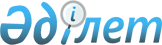 Об определении мест выездной торговли на территории города Балхаш
					
			Утративший силу
			
			
		
					Постановление акимата города Балхаш Карагандинской области от 23 февраля 2023 года № 10/04. Зарегистрировано Департаментом юстиции Карагандинской области 27 февраля 2023 года № 6367-09. Утратило силу постановлением акимата города Балхаш Карагандинской области от 30 мая 2024 года № 25/01
      Сноска. Утратило силу постановлением акимата города Балхаш Карагандинской области от 30.05.2024 № 25/01 (вводится в действие по истечении десяти календарных дней после дня его первого официального опубликования).
      В соответствии с Законом Республики Казахстан "О местном государственном управлении и самоуправлении в Республике Казахстан", Законом Республики Казахстан "О регулировании торговой деятельности", Приказом исполняющего обязанности Министра национальной экономики Республики Казахстан от 27 марта 2015 года № 264 "Об утверждении Правил внутренней торговли" (зарегистрировано в реестре государственной регистрации нормативных правовых актов под № 11148), в целях упорядочения торговой деятельности на территории города Балхаш, акимат города Балхаш ПОСТАНОВЛЯЕТ:
      1. Определить и утвердить места размещения выездной торговли на территории города Балхаш согласно приложению к настоящему постановлению.
      2. Признать утратившим силу постановление акимата города Балхаш от 5 мая 2016 года №17/03 "Об определении мест выездной торговли на территории города Балхаш" (зарегистрировано в реестре государственной регистрации нормативных правовых актов под № 3855).
      3. Контроль за исполнением настоящего постановления возложить на курирующего заместителя акима города Балхаш.
      4. Настоящее постановление вводится в действие по истечении десяти календарных дней после дня его первого официального опубликования. Перечень мест выездной торговли на территории города Балхаш
					© 2012. РГП на ПХВ «Институт законодательства и правовой информации Республики Казахстан» Министерства юстиции Республики Казахстан
				
      Аким города Балхаш

К. Камзин
Приложение к
постановлению
Аким города Балхаш
от 23 февраля 2023 года
№ 10/04
№
Точное месторасположение
Занимаемая площадь, квадратный метр
Сфера деятельности
Период осуществления торговой деятельности
Близлежащая инфраструктура (торговые объекты, в которых реализуется схожий ассортимент товаров, а также объекты общественного питания
1
Город Балхаш, микрорайон имени Михаила Русакова, в районе дома № 2
200
Овощная, плодоягодная продукция, сельскохозяйственная продукция 
5 лет
Магазин "Шекер"
2
Город Балхаш, микрорайон имени Садыка Мухамеджанова, в районе дома № 5
140
Овощная, плодоягодная продукция, сельскохозяйственная продукция
5 лет
Магазин "Санжар"
3
Город Балхаш, улица имени Абая, между домами №6 и №8
16
Овощная, плодоягодная продукция, сельскохозяйственная продукция
5 лет
Магазин "Тамаша"
4
Город Балхаш, улица имени Абая, между домами №37 и №41
16
Овощная, плодоягодная продукция, сельскохозяйственная продукция
5 лет
Магазин "Вита"
5
Город Балхаш, микрорайон имени Жидебай батыра, в районе дома № 10
16
Овощная, плодоягодная продукция, сельскохозяйственная продукция
5 лет
Магазин "Береке"
6
Город Балхаш, с южной стороны стадиона "Металлург"
48
Овощная, плодоягодная продукция, сельскохозяйственная продукция
5 лет
Магазин "Балдырған"
7
Город Балхаш, микрорайон имени Зулиха Сабитовой, в районе дома №6
200
Овощная, плодоягодная продукция, сельскохозяйственная продукция
5 лет
Магазин "Спутник"
8
Город Балхаш, микрорайон Конырат, улица имени Русакова, в районе дома №7
16
Овощная, плодоягодная продукция, сельскохозяйственная продукция
5 лет
Аптека "Биосфера"
9
Город Балхаш, микрорайон Конырат, улица имени Алтынсарина, в районе дома №7
16
Овощная, плодоягодная продукция, сельскохозяйственная продукция
5 лет
Мини маркет "Молдир"
10
Город Балхаш, станция Балхаш-1, улица Заслонова, в районе дома №3
16
Овощная, плодоягодная продукция, сельскохозяйственная продукция
5 лет
Магазин "Арман"
11
Город Балхаш, пересечение улиц Спицына и Желтоксан
32
Овощная, плодоягодная продукция, сельскохозяйственная продукция
5 лет
Торговые объекты, в которых реализуется схожий ассортимент товаров, отсутствует
12
Город Балхаш, перекресток улиц Агыбай батыра и Жезказганская
32
Овощная, плодоягодная продукция, сельскохозяйственная продукция
5 лет
Торговые объекты, в которых реализуется схожий ассортимент товаров, отсутствует
13
Город Балхаш, 10 микрорайон, между домами №1А и №13А
32
Овощная, плодоягодная продукция, сельскохозяйственная продукция
5 лет
Торговые объекты, в которых реализуется схожий ассортимент товаров, отсутствует
14
Город Балхаш, 10 микрорайон, в районе дома №19
32
Овощная, плодоягодная продукция, сельскохозяйственная продукция
5 лет
Торговые объекты, в которых реализуется схожий ассортимент товаров, отсутствует
15
Город Балхаш, улица имени Амангельды, в районе дома №6
16
Овощная, плодоягодная продукция, сельскохозяйственная продукция
5 лет
Торговые объекты, в которых реализуется схожий ассортимент товаров, отсутствует
16
Город Балхаш, улица имени Жунуса Абугалиева, в районе дома №16
16
Овощная, плодоягодная продукция, сельскохозяйственная продукция
5 лет
Магазин "Нан" 
17
Город Балхаш, улица Язева, в районе дома №15
16
Овощная, плодоягодная продукция, сельскохозяйственная продукция
5 лет
Магазин "Азия"
18
Город Балхаш, пересечение переулков Кошкарбаева и Маншук Маметовой
16
Овощная, плодоягодная продукция, сельскохозяйственная продукция
5 лет
Магазин "Омар ата"
19
Город Балхаш, пересечение улиц имени Абая и Спицынав 
32
Овощная, плодоягодная продукция, сельскохозяйственная продукция
5 лет
Торговые объекты, в которых реализуется схожий ассортимент товаров, отсутствует